EDITAL CAMPUS PORTO ALEGRE  Nº 07/2023ANEXO VI 
AUTORIZAÇÃO DE USO DE IMAGEMEu,______________________________________________________________________________, inscrito no CPF n°____________________________ e  candidato(a)  à vaga na área de ________________________________________________no Edital n° 07/2023, para o Campus Porto Alegre do IFRS, AUTORIZO  a filmagem para fins de verificação da heteroidentificação da autodeclaração de candidato(a) negro(a).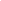 ____________________________________, ___________/__________/_______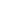          Assinatura da/do Candidata (o)